Оздоровительный центр 
SPA&WELLNESSг. Сургут, ХМАО-Югра, ул. Университетская, д. 5 Описание объектаСтроительство объекта 2002 – 2006 гг. Открытие – 27.03.2007г.Сегмент рынка – рынок коммерческой недвижимости (оздоровительный центр)Право собственности – полное право собственностиКласс капитальности – IОбщая площадь помещения, кв. м. – 644,0  Объем помещения – куб.м. – 2913 Местонахождение объекта – в зоне жилой застройки города, дом входит в структуру застройки Ядра центра г. СургутаТранспортная доступность объекта – хорошая, маршруты городских автобусов и маршрутное таксиКачество подъездных дорог – с твердым покрытиемДоступные инженерные коммуникации – наличие центральных электрических сетей, водопровода, канализации, теплотрассы, телефонная сетьАнализ среды месторасположения объектаКлимат – резко континентальный, холодныйПриродные ресурсы – углеводородное сырье: нефть, газЭкономика – состояние стабильноеЗанятость населения – высокаяДоходы населения – высокиеСпрос и предложения на рынке недвижимости – в состоянии равновесияТенденции развития региона – интенсивно развивающийся регионПривлекательность региона для потенциальных покупателей – повышеннаяНеблагоприятные условия окружающей среды в пределах 1 км доступности –      не обнаружены Состав объекта                                          1.1.Состав объекта                                          1.2.Дополнительная существенная информацияВнутренняя отделка в оздоровительном центре выполнена с использованием декоративного покрытия «Франс Деко’Р3000», полихромное покрытие с покрытием водостойкого лака «SABULA», обеспечивающее безупречные эксплуатационные свойства и высокую прочность. Рельефное покрытие стен под старину «FIBRECIRE», состоящее из уникальной по качеству и прочности фактурной мастики, наносимой на специальную натуральную грунтовку и покрывается натуральным колерованным воском «ESTOMPE» - на основе природных минералов. Создает ощущение многоцветия узбекского шелка, легко моется и используется в помещениях любого типа влажности. «GYPSUS» - новое западноевропейское изобретение, создающее ощущение старинного мрамора, покрытое золотистой патиной и создающее защитный слой прозрачным натуральным воском. «AREZZO» - трехэтапное нанесение на стены «под мрамор», создающий матовый и необычайно бархатистый аспект. «CREPI DECOR» - рельефное покрытие с использованием натуральных кварцевых песчинок. Устойчиво к температурным режимам от -50̊С до +70̊С. Чрезвычайно влаго- и износостойкое покрытие «ALBA» - декоративное многослойное покрытие (4 этапа), позволяющее получить бархатистый эффект мокрого шелка.Потолки выполнены в индивидуальном дизайнерском решении с использованием карнизов фирмы «Gaudi Decor» (Бельгия).Пол – итальянская керамическая плитка с декором, мозаикой, плинтусами, с глянцевым покрытием, 4 группа прочности от «Versace». Spa-зона (стены, потолок) – художественная роспись, покрыта влагостойким лаком.Бассейн, душевые – итальянская мозаика с мозаичным декором ручной работы.Паровая – дизайнерские решения с мозаики на натуральной глине производства Испания. Пол – итальянская керамическая плитка 4 группы прочности, специальная для влажных помещений.Встроенная мебель, межкомнатные двери – натуральный дуб с отделкой «филёнка», технология искусственного растрескивания краски и лака «под старину» (кракарет).Столешницы (гардероб, бар, рецепция, подоконники) – выполнены из натурального гранита толщиной 3 см.Заключение ООО «Независимая оценочная компания» (г. Сургут): «Коммерческий потенциал объекта имеет высокую инвестиционную привлекательность».Холл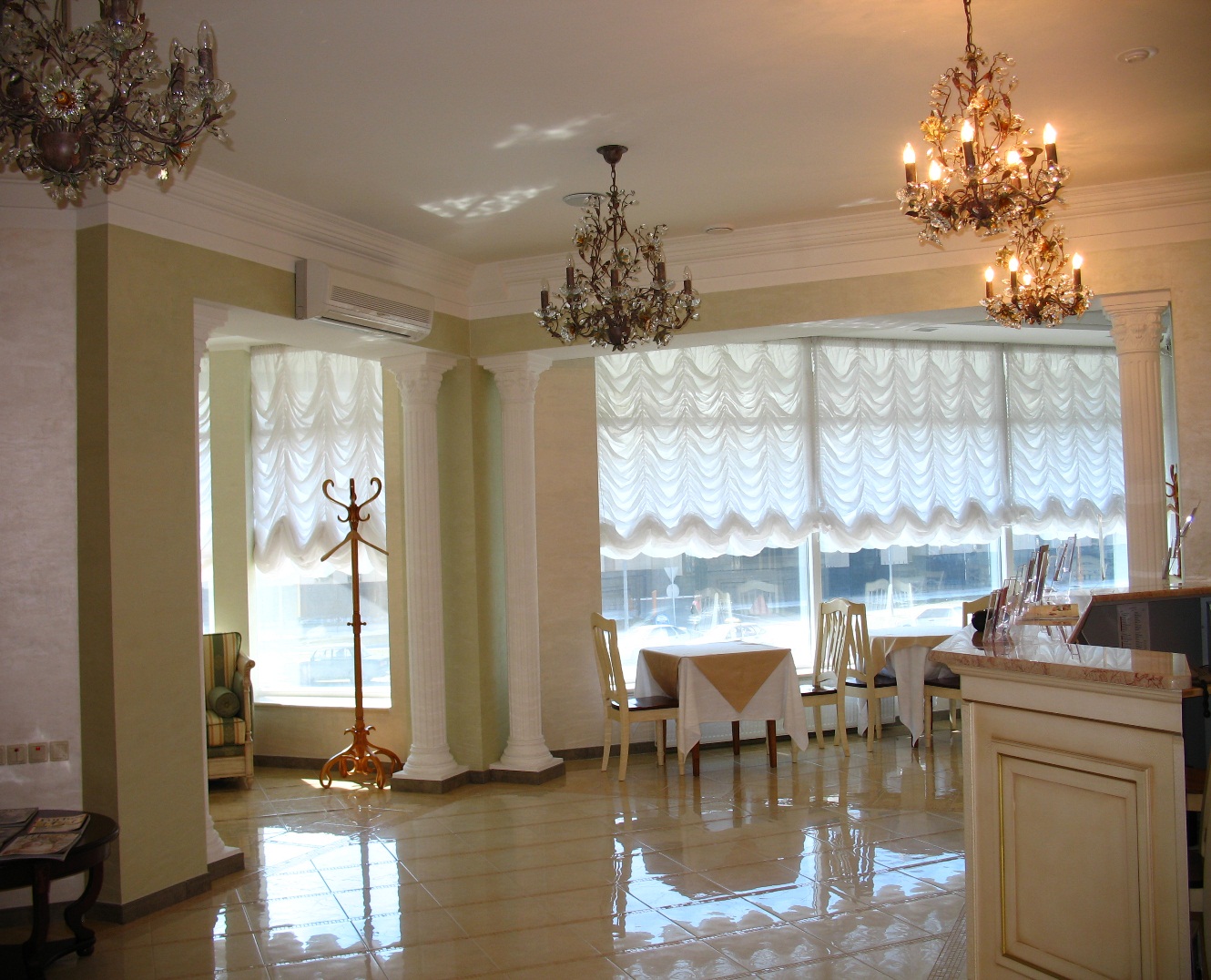 Рецепция, бар 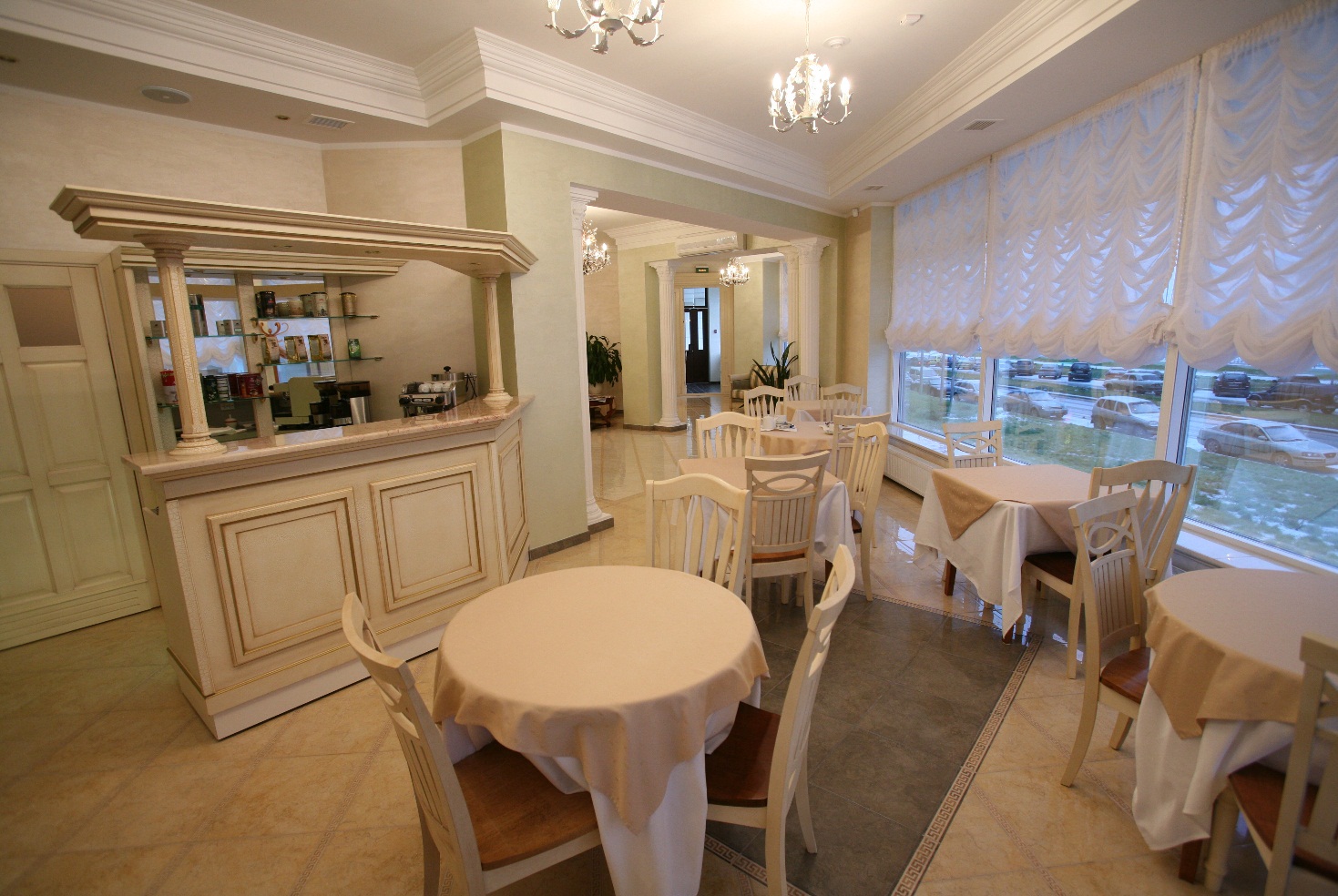 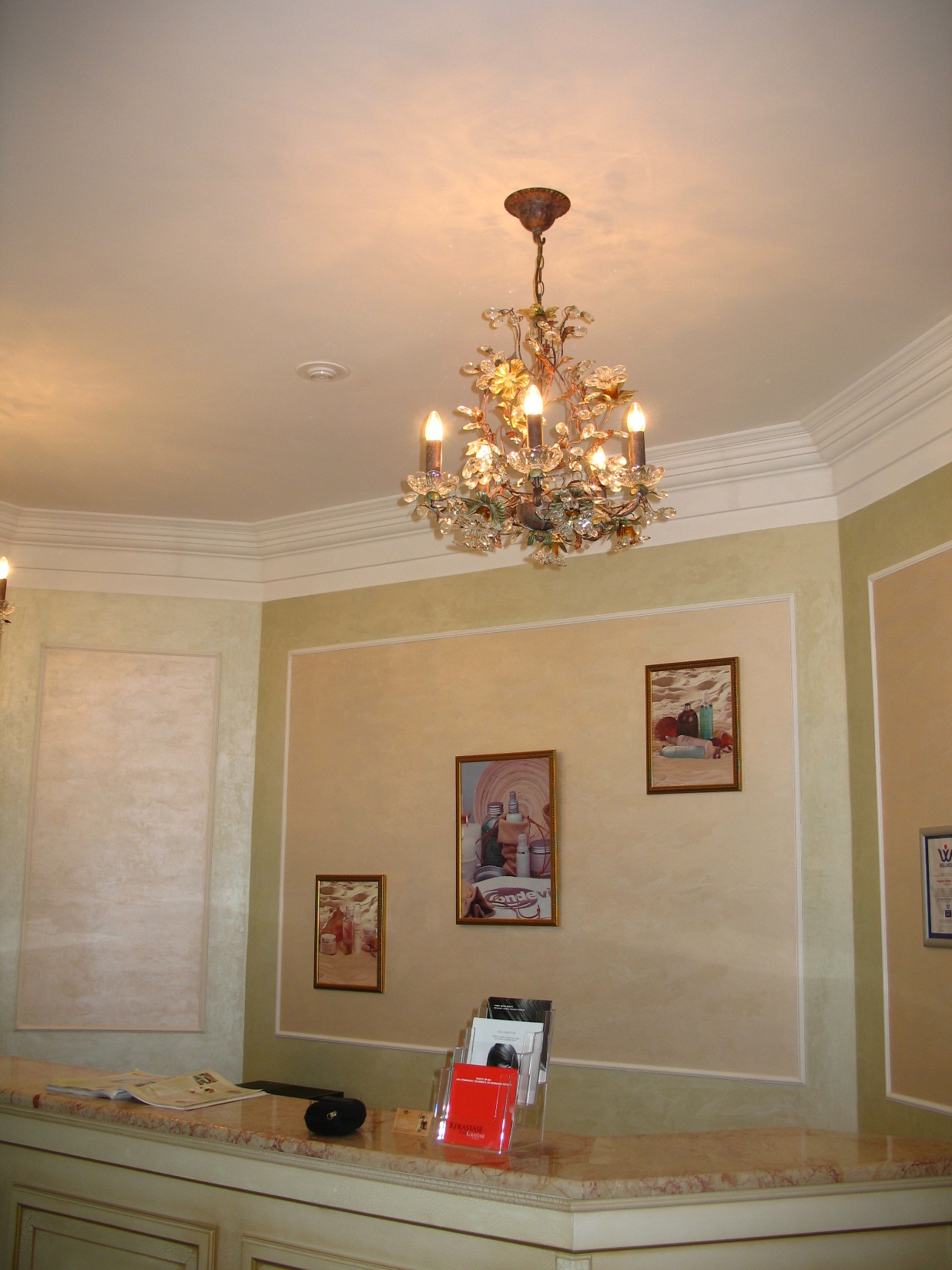 Парикмахерская, vip-кабинет (оборудование «Takara Belmont»)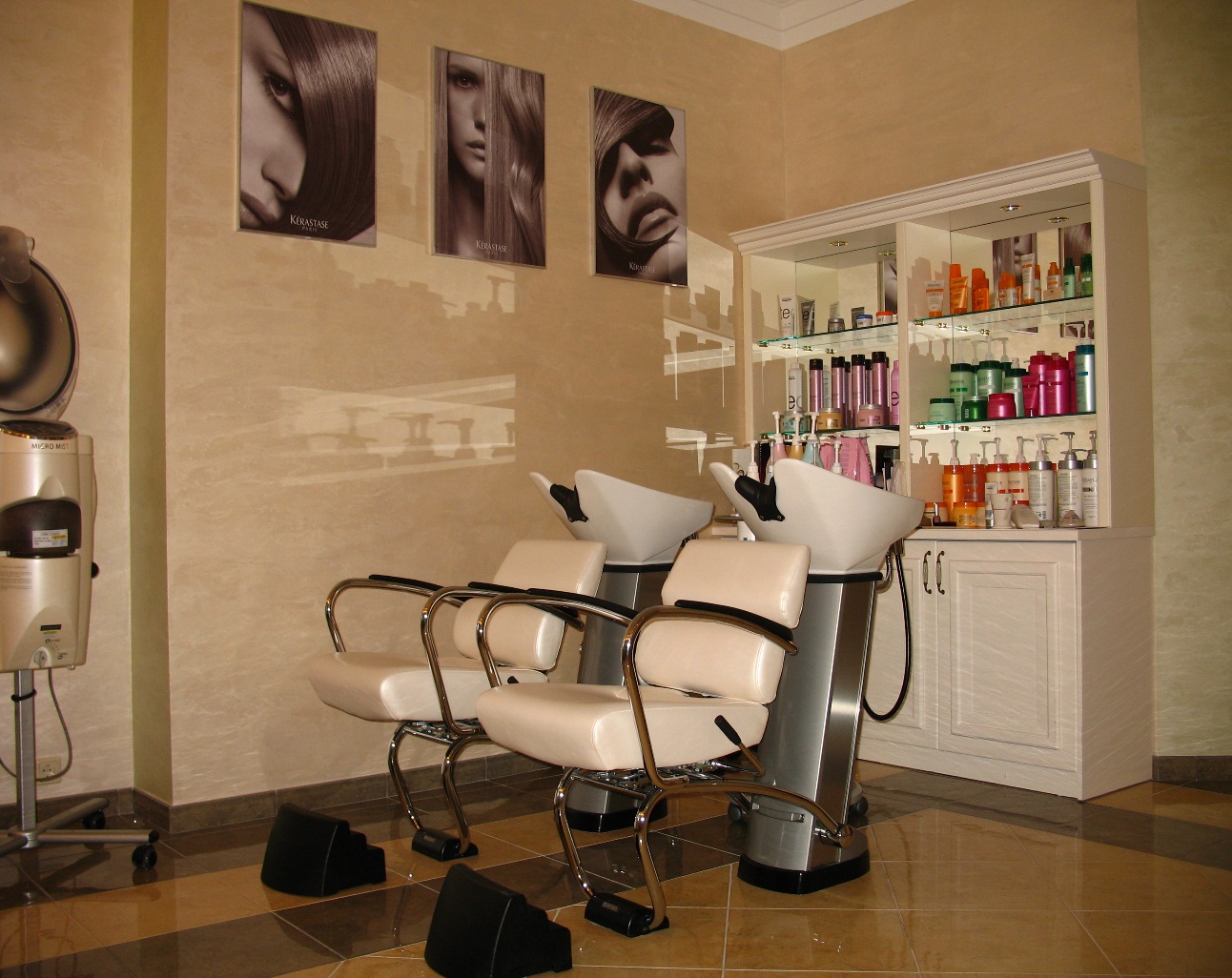 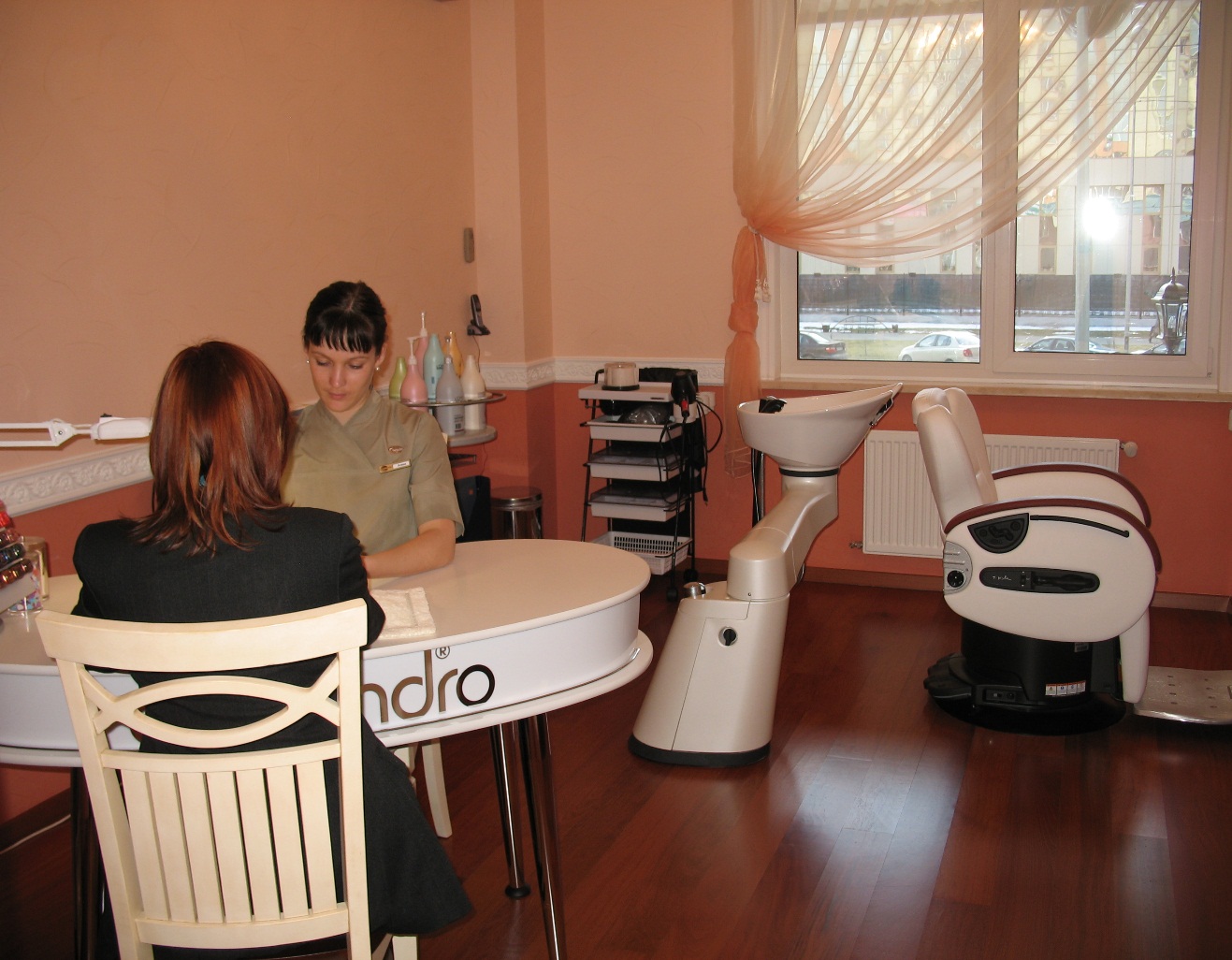 Тренажерный зал (оборудование «Panatta Sport»)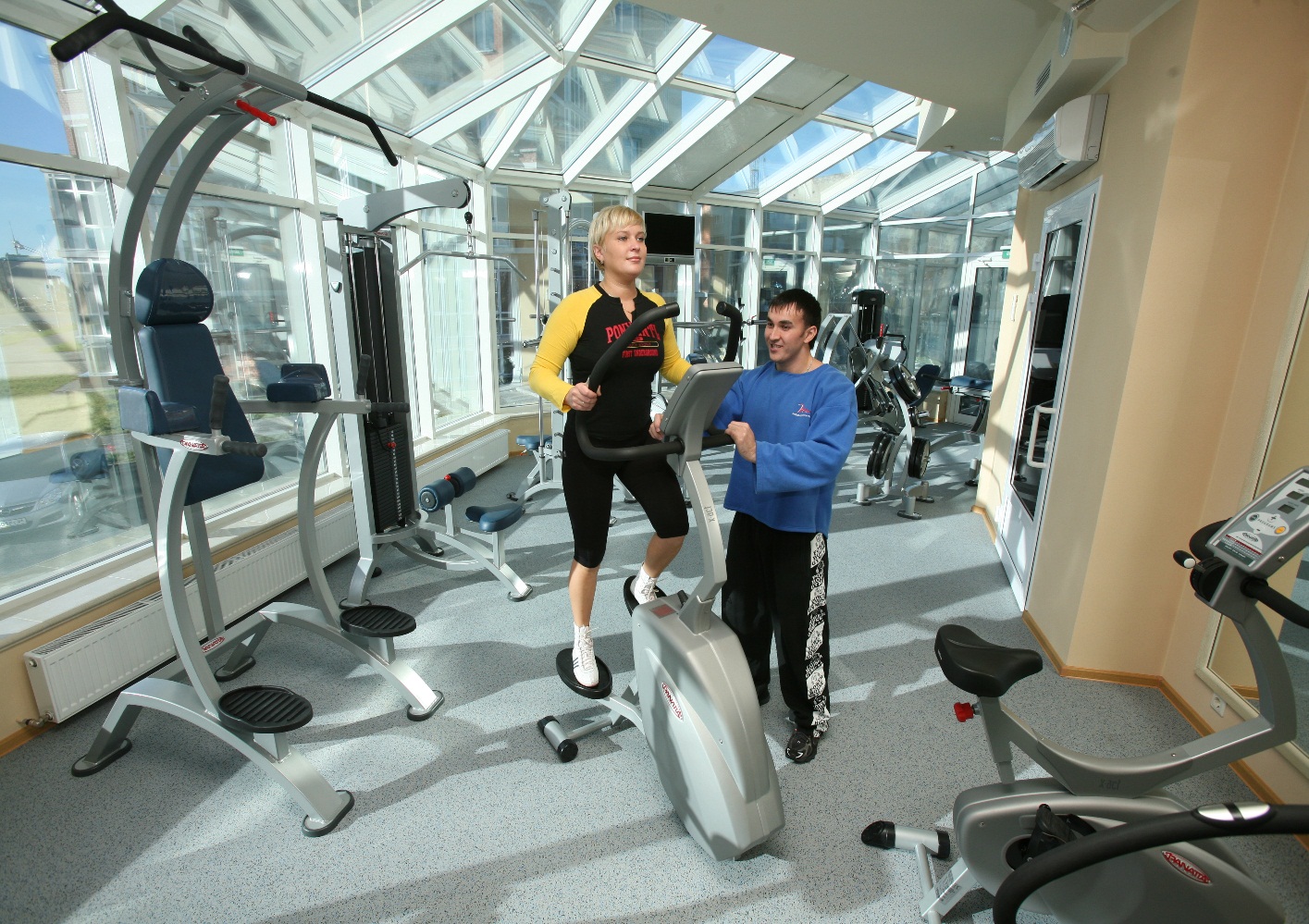 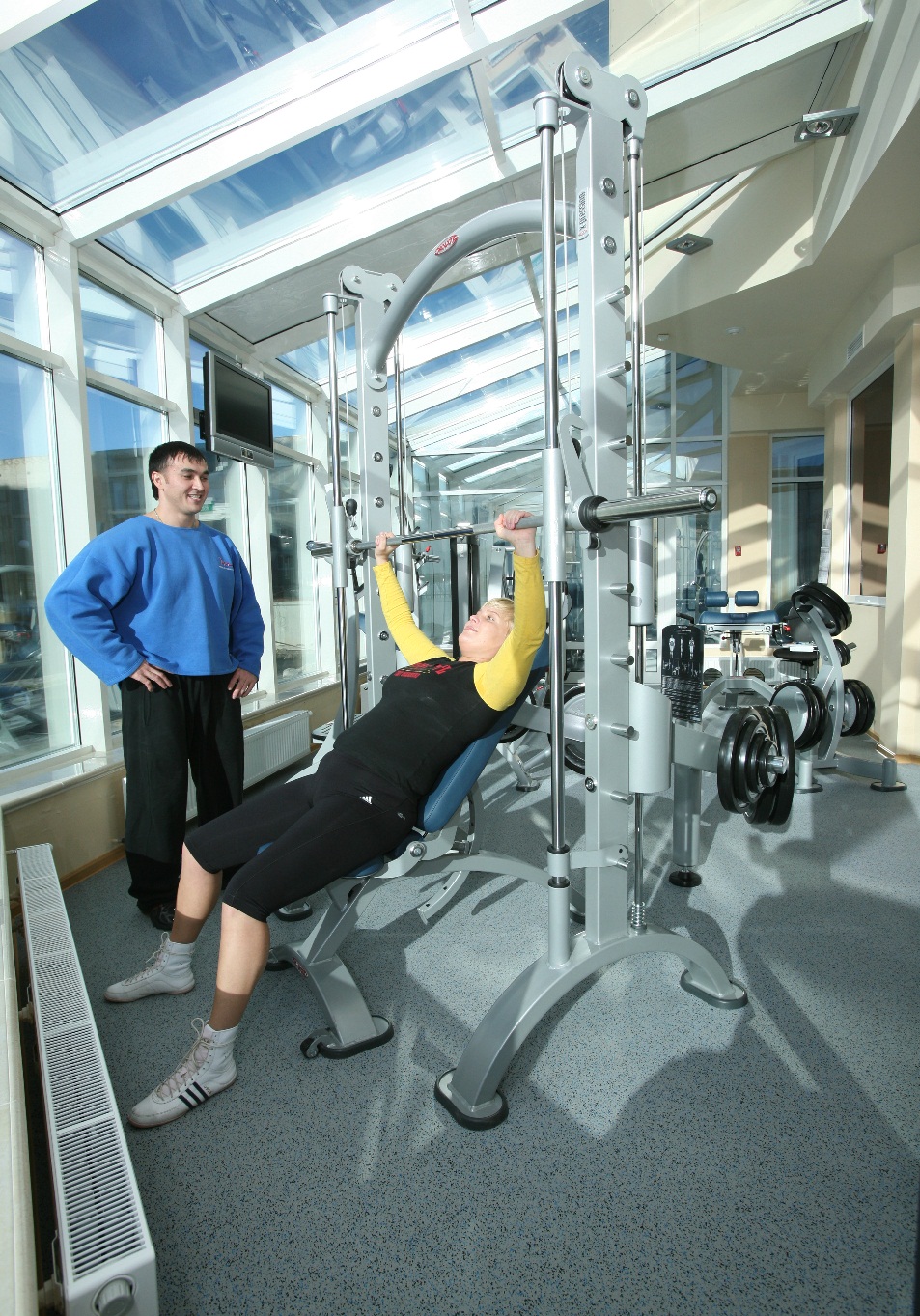 Паровая (хаммам)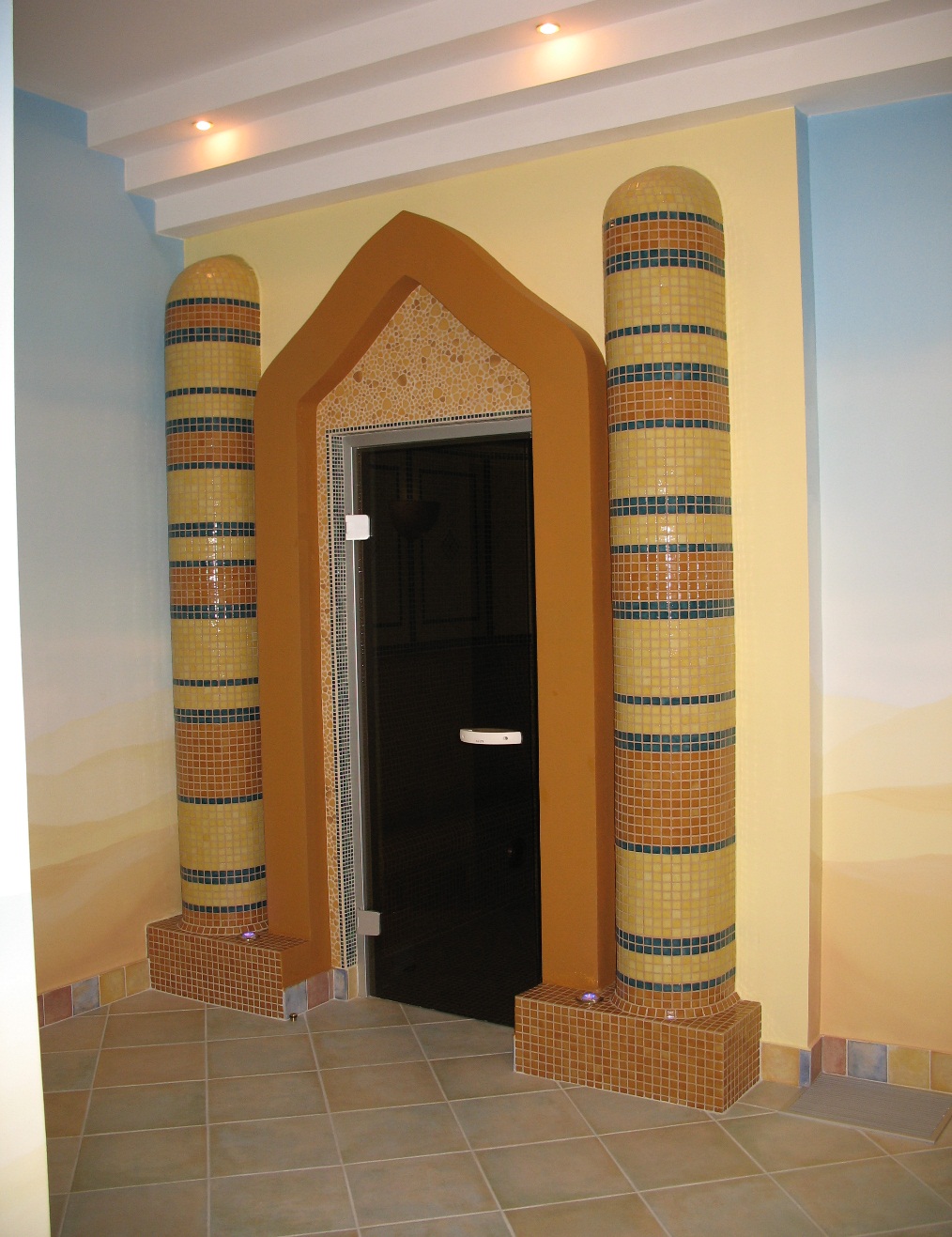 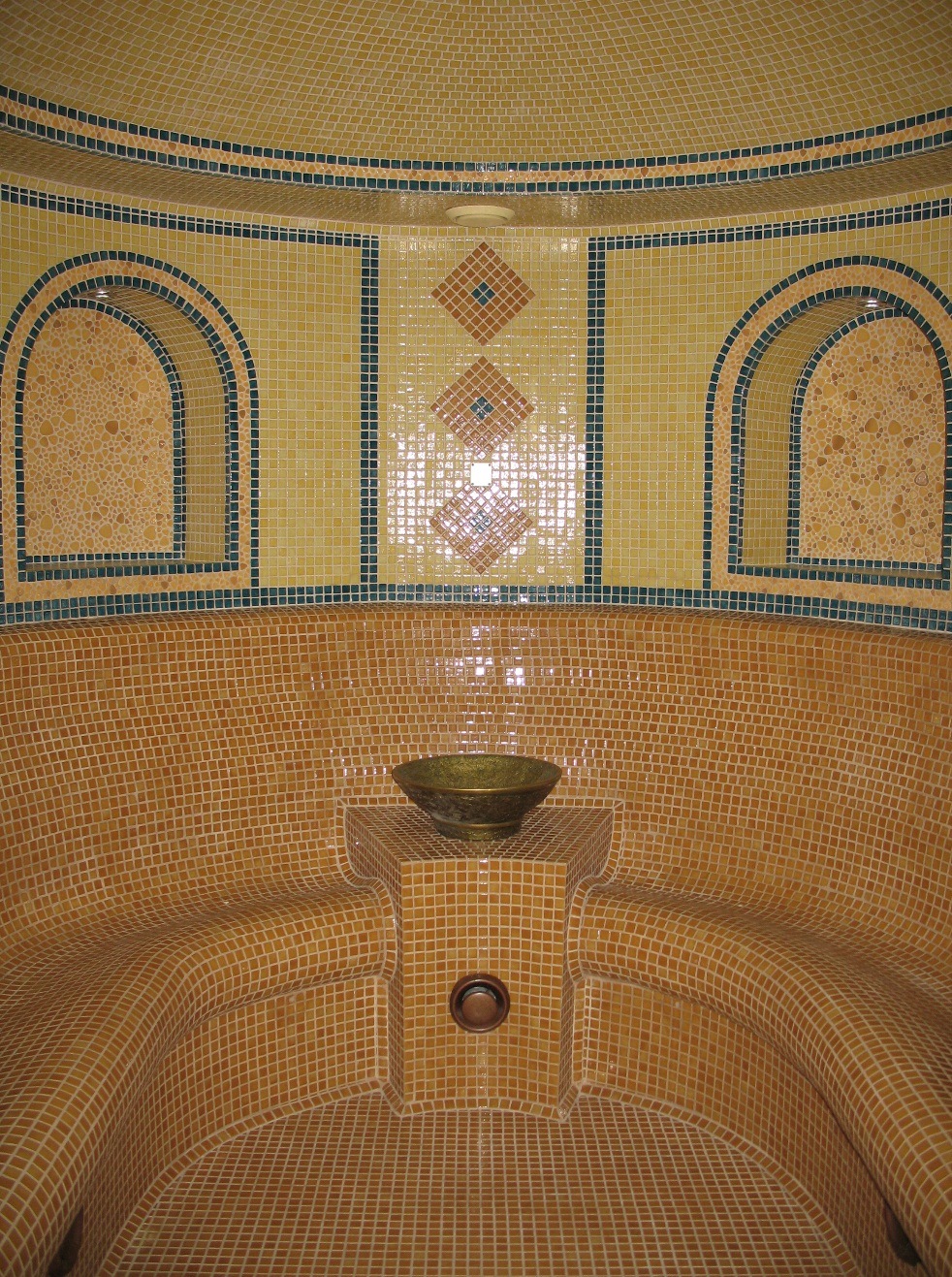 Солярий («megaSun beauty&care»), производство Германия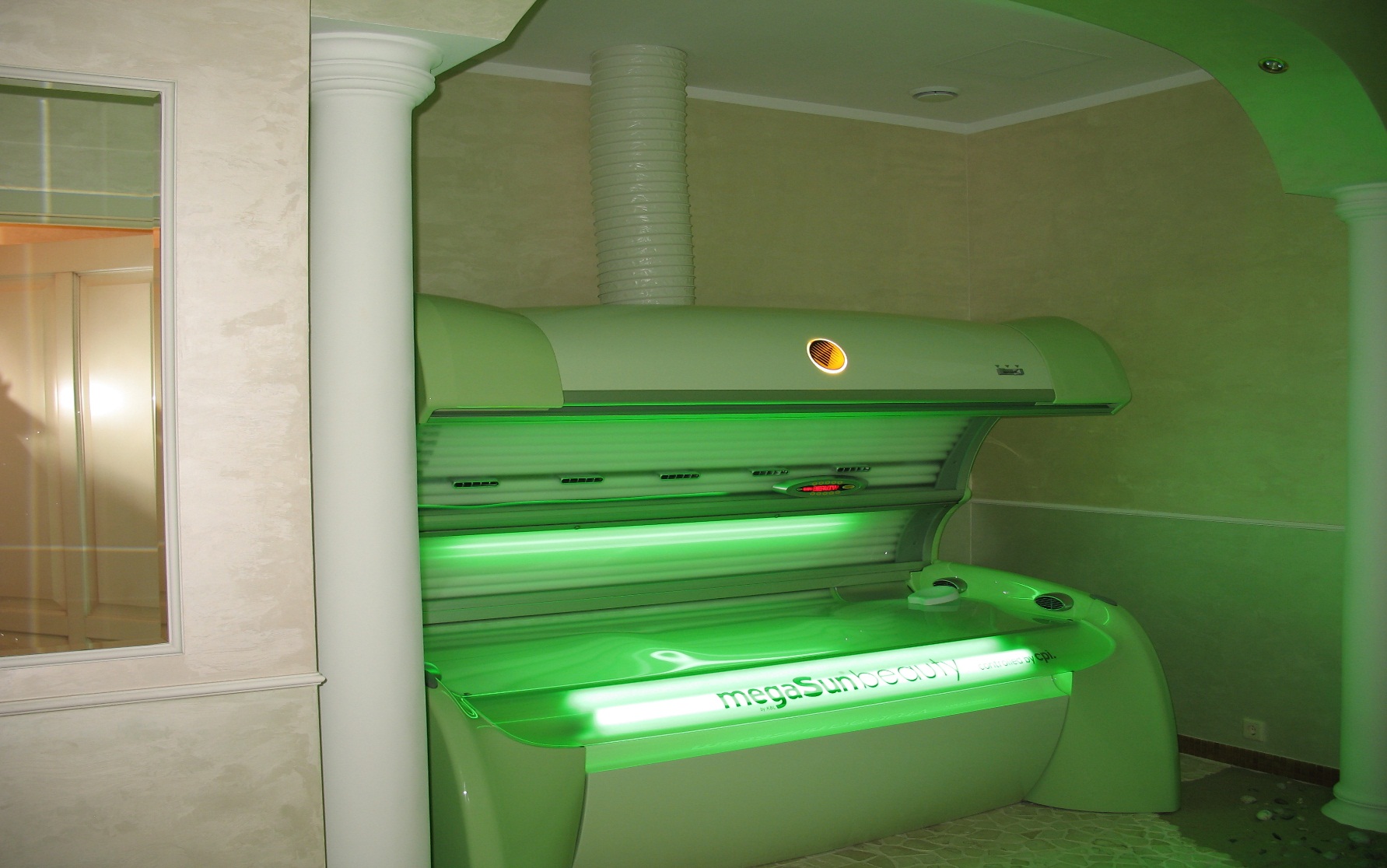 Санариум/сауна.
2 режима работы: a) +60̊С, 40% влажности; b)+90̊С, 20% влажности.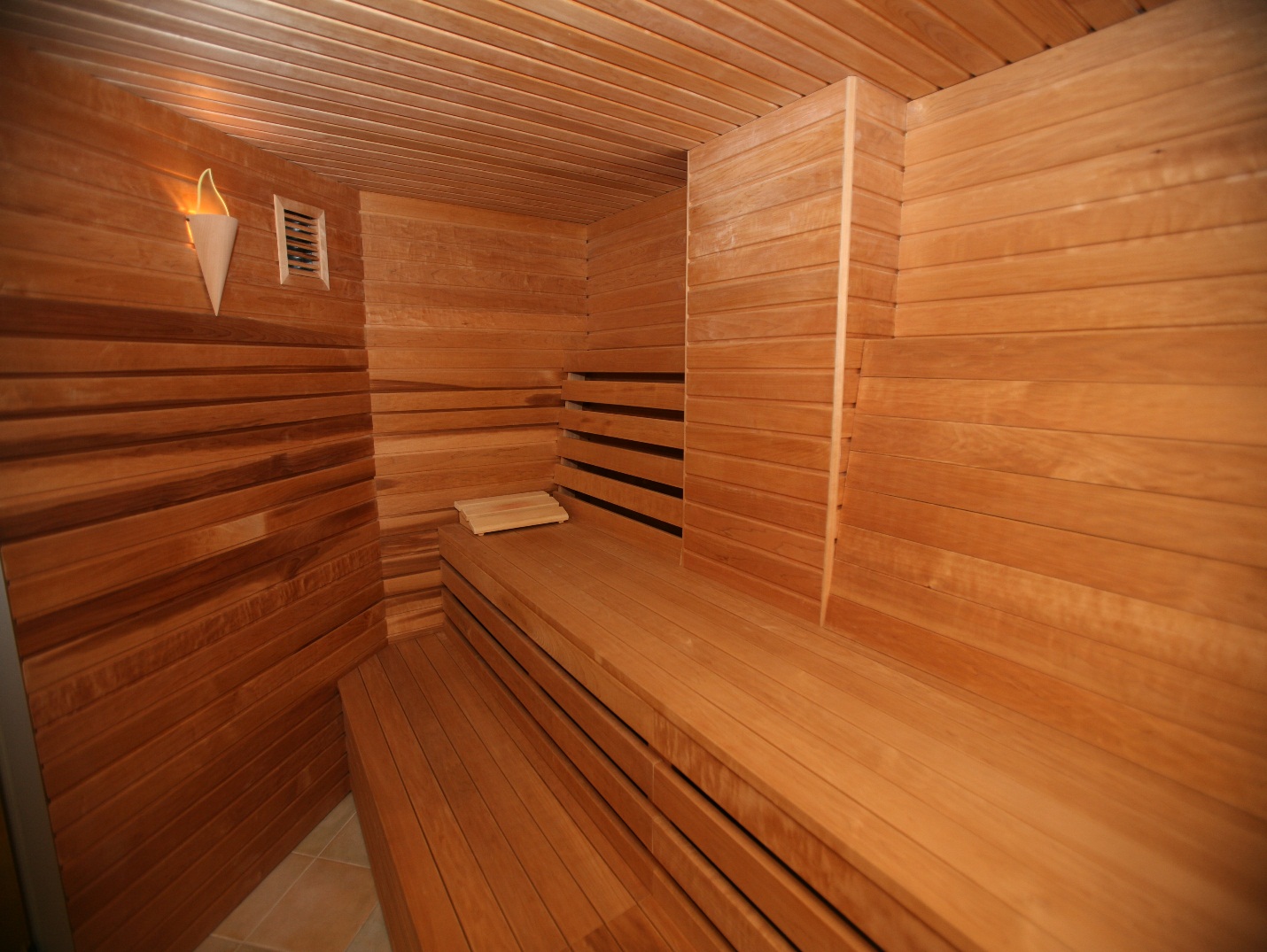 Мужская и женская раздевалки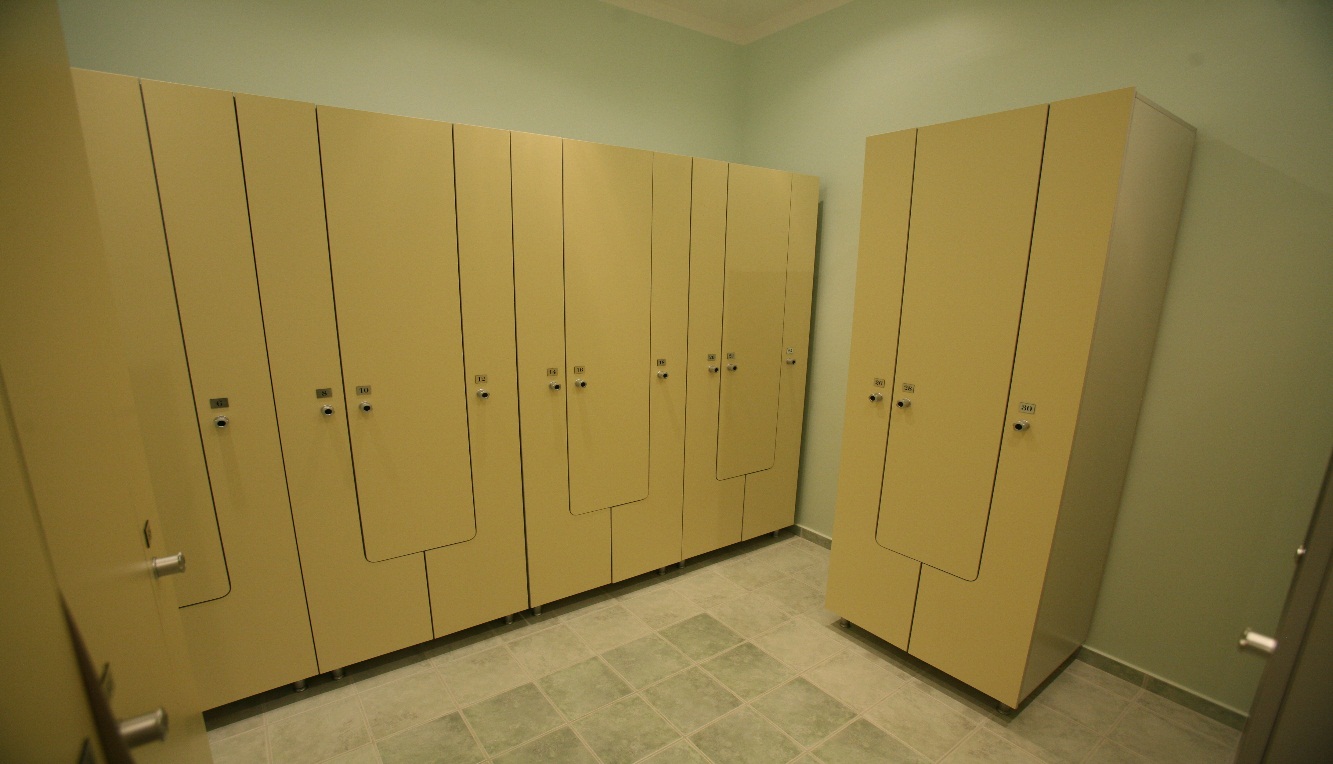 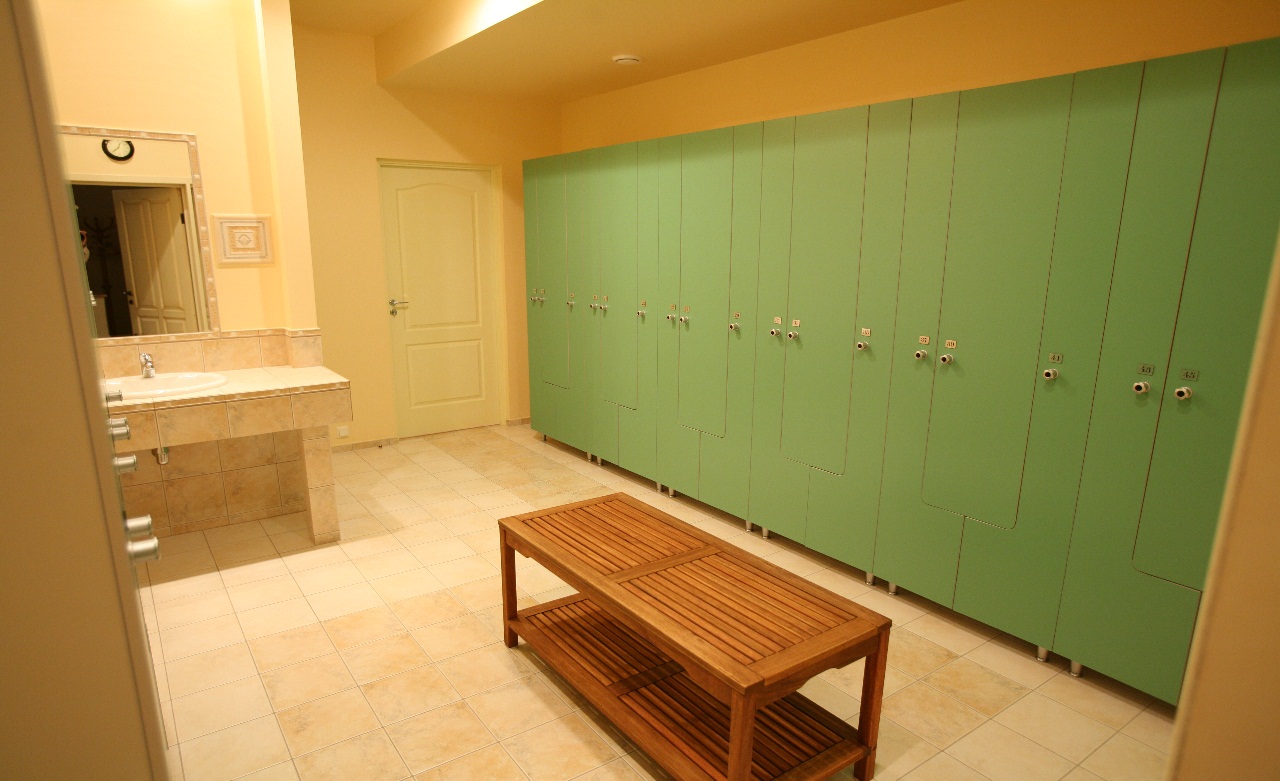 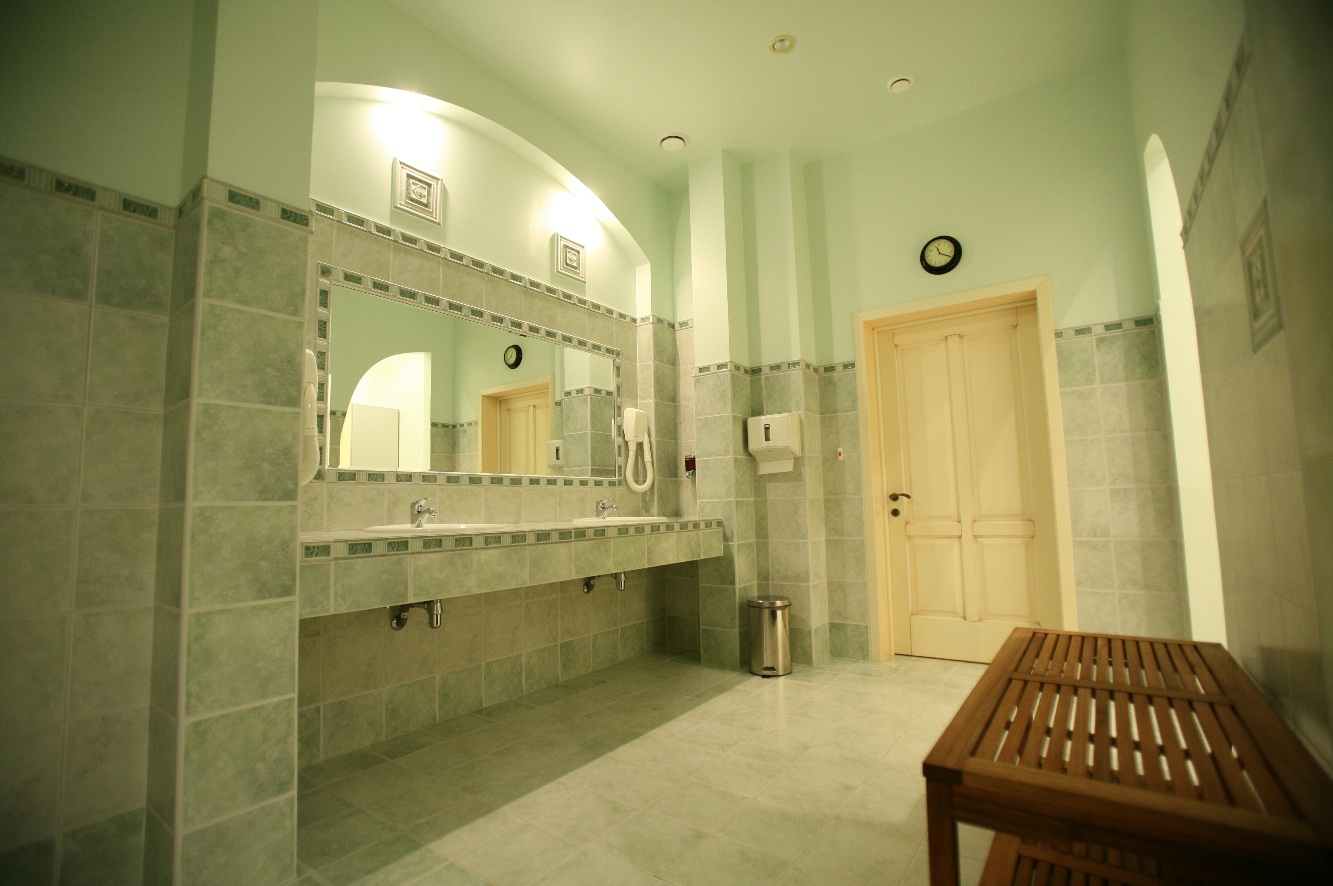 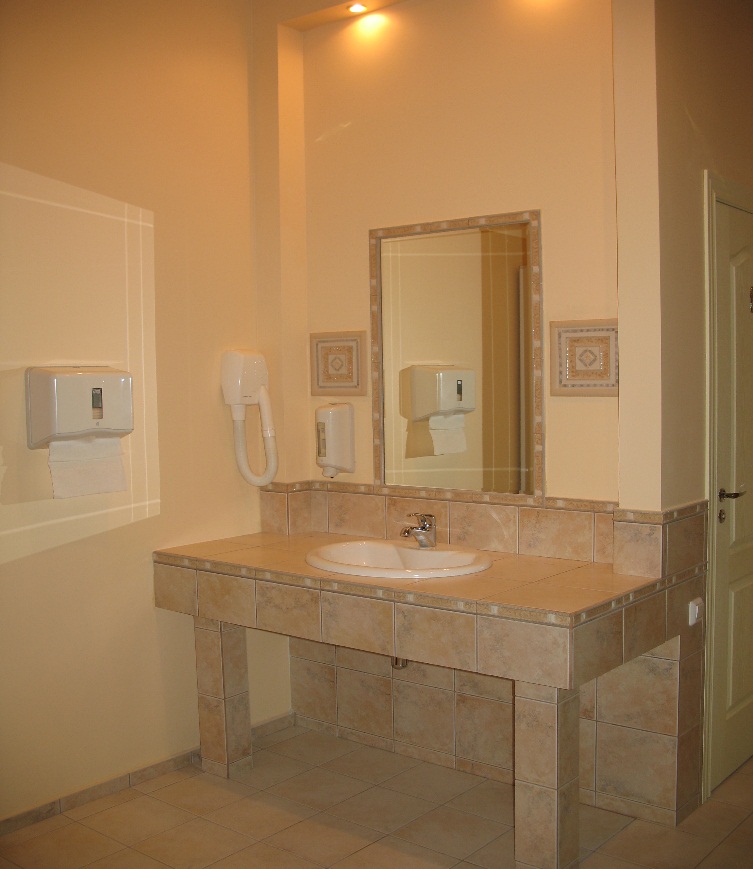 Солевая комната (галотерапия)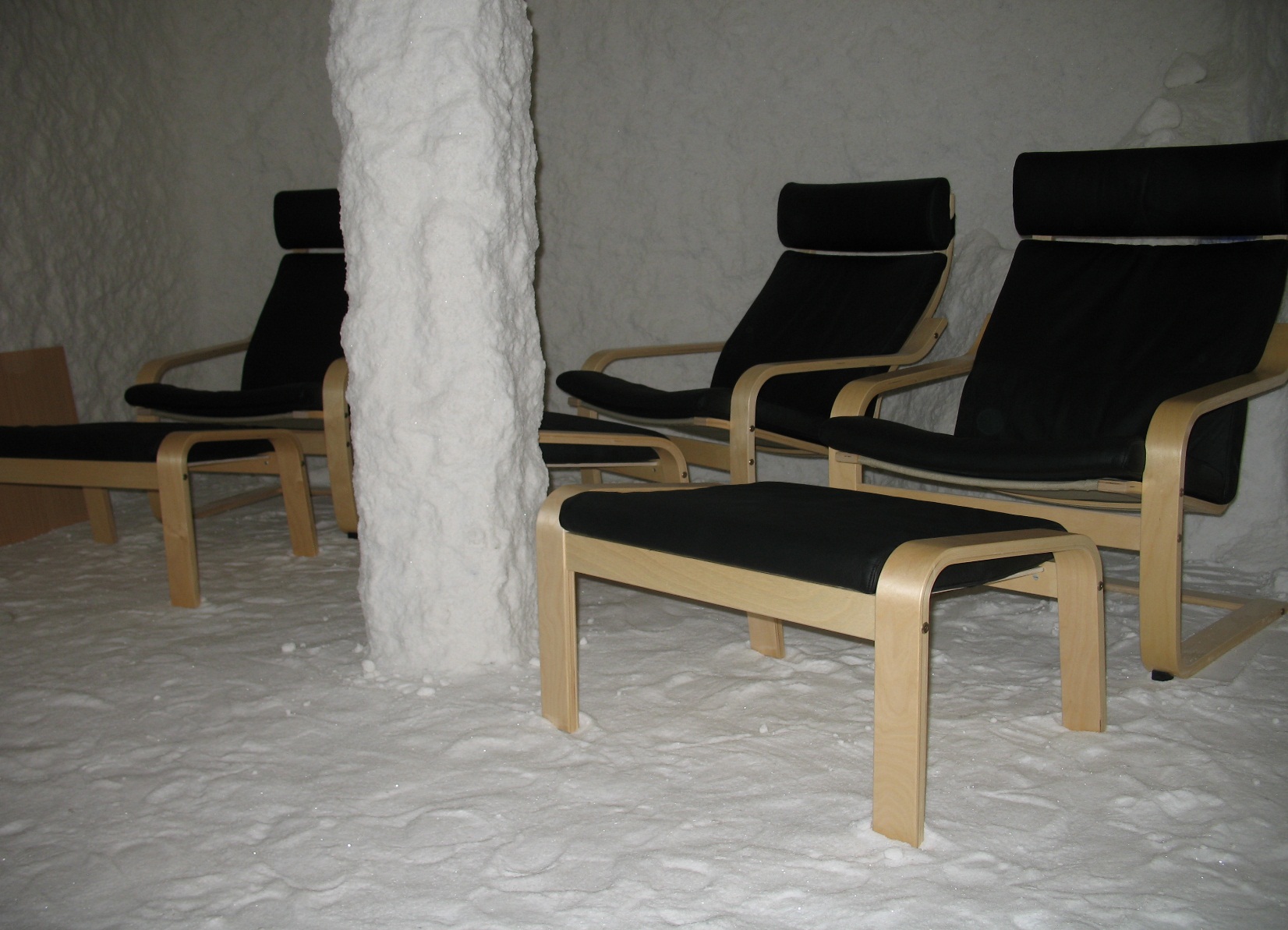 Кабинеты талассотерапии, spa-педикюра и маникюра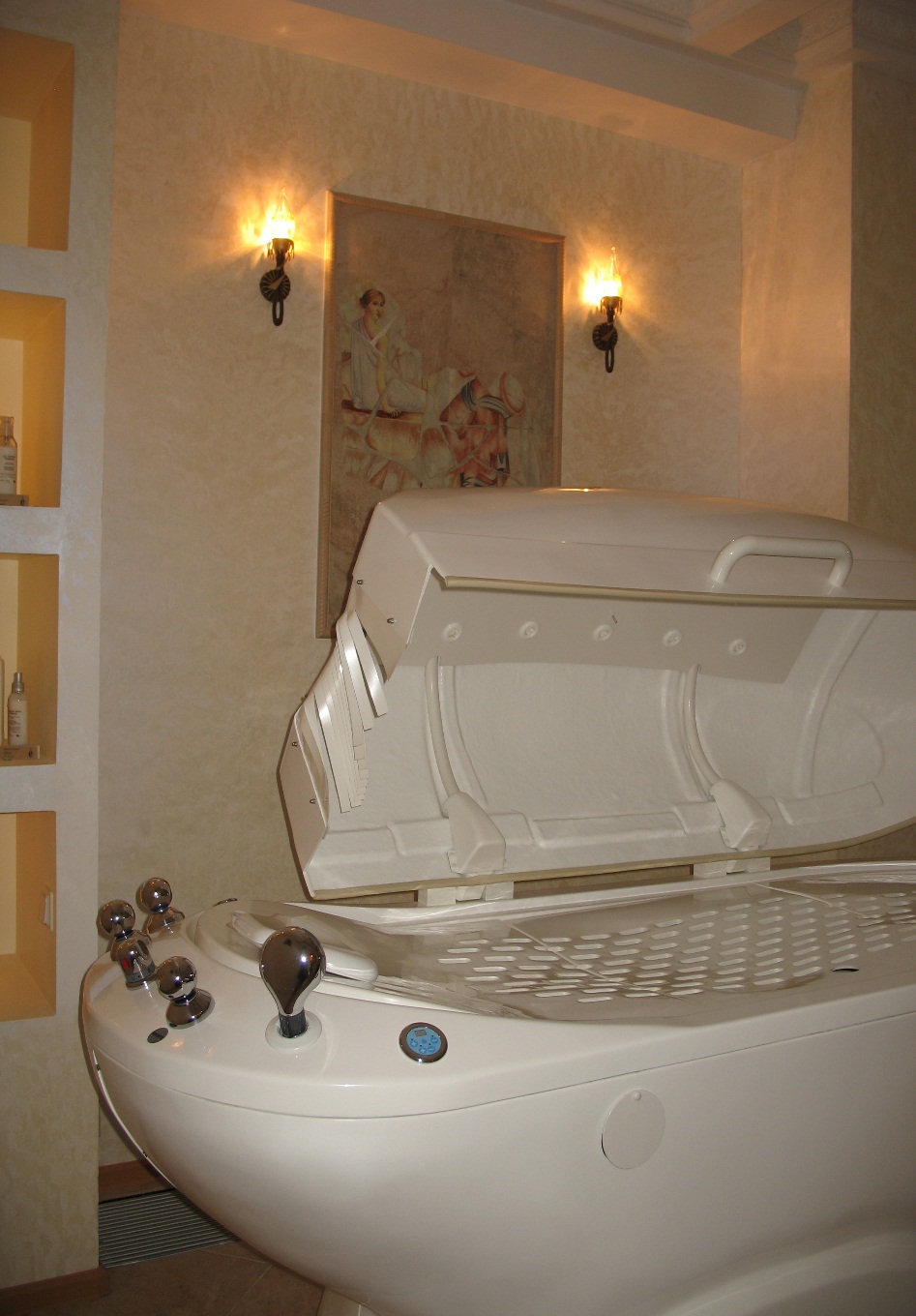 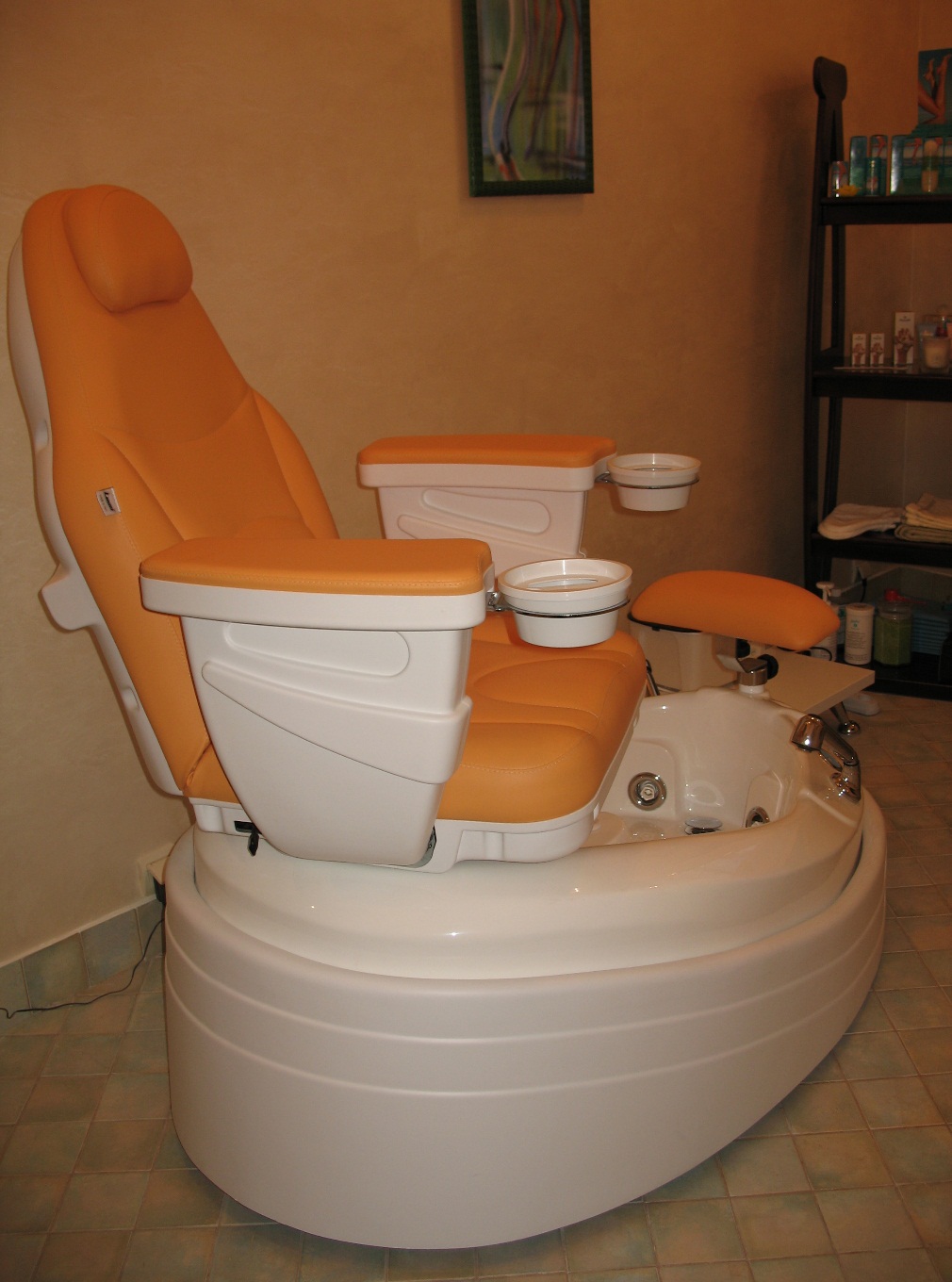 Кабинеты косметологии (неинвазивная мезотерапия, аппаратная косметология)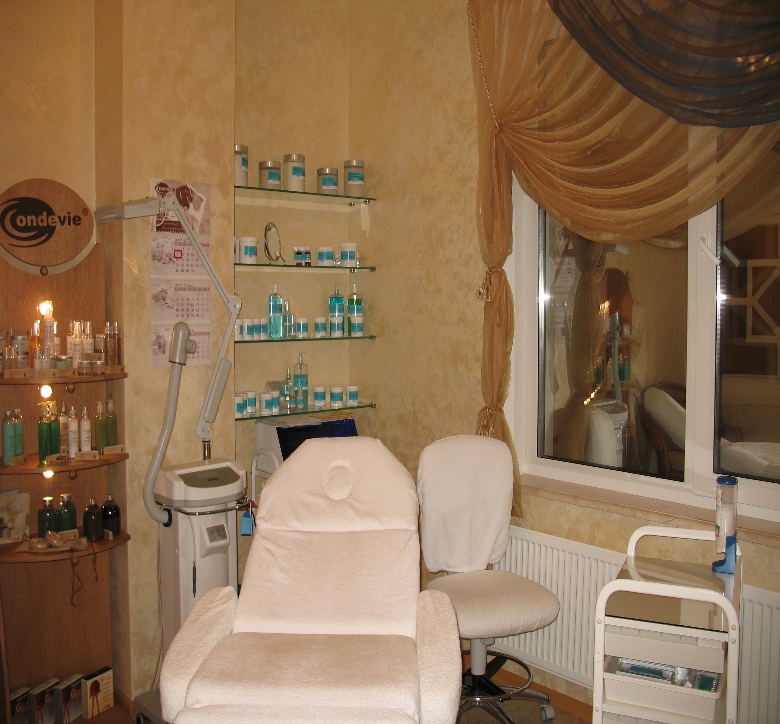 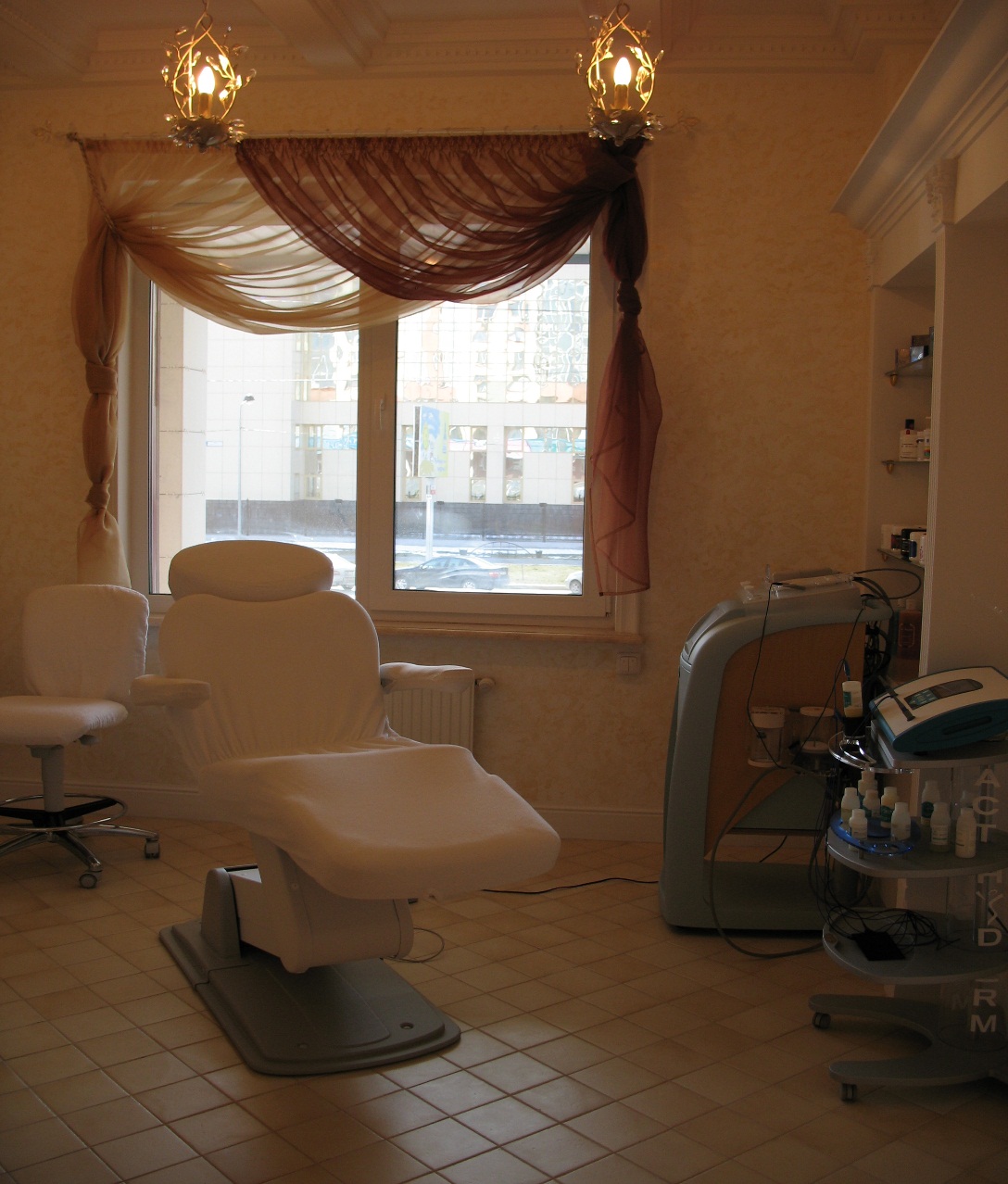 Массажный кабинет, пилинг (теплый стол)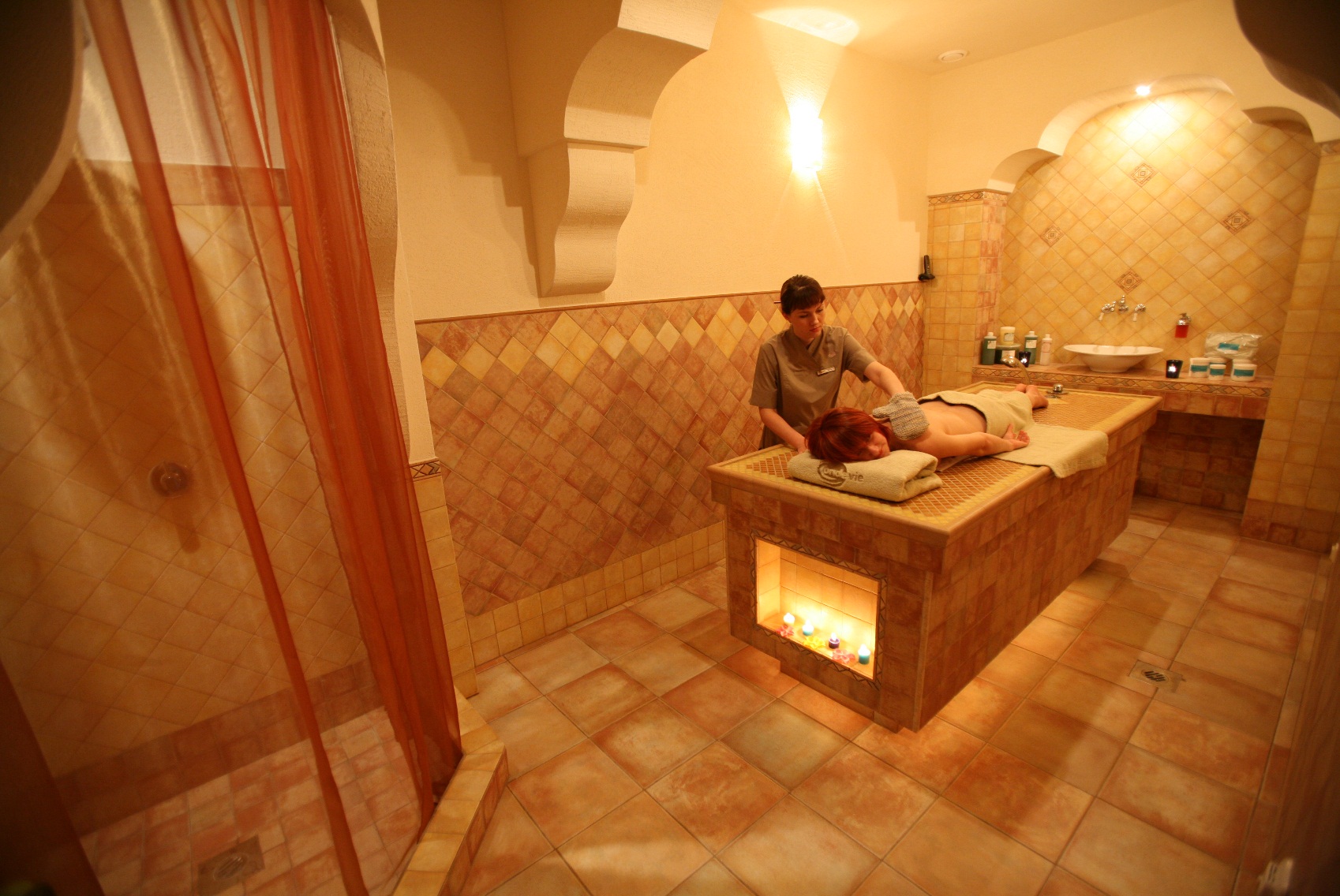 Коридор, комната отдыха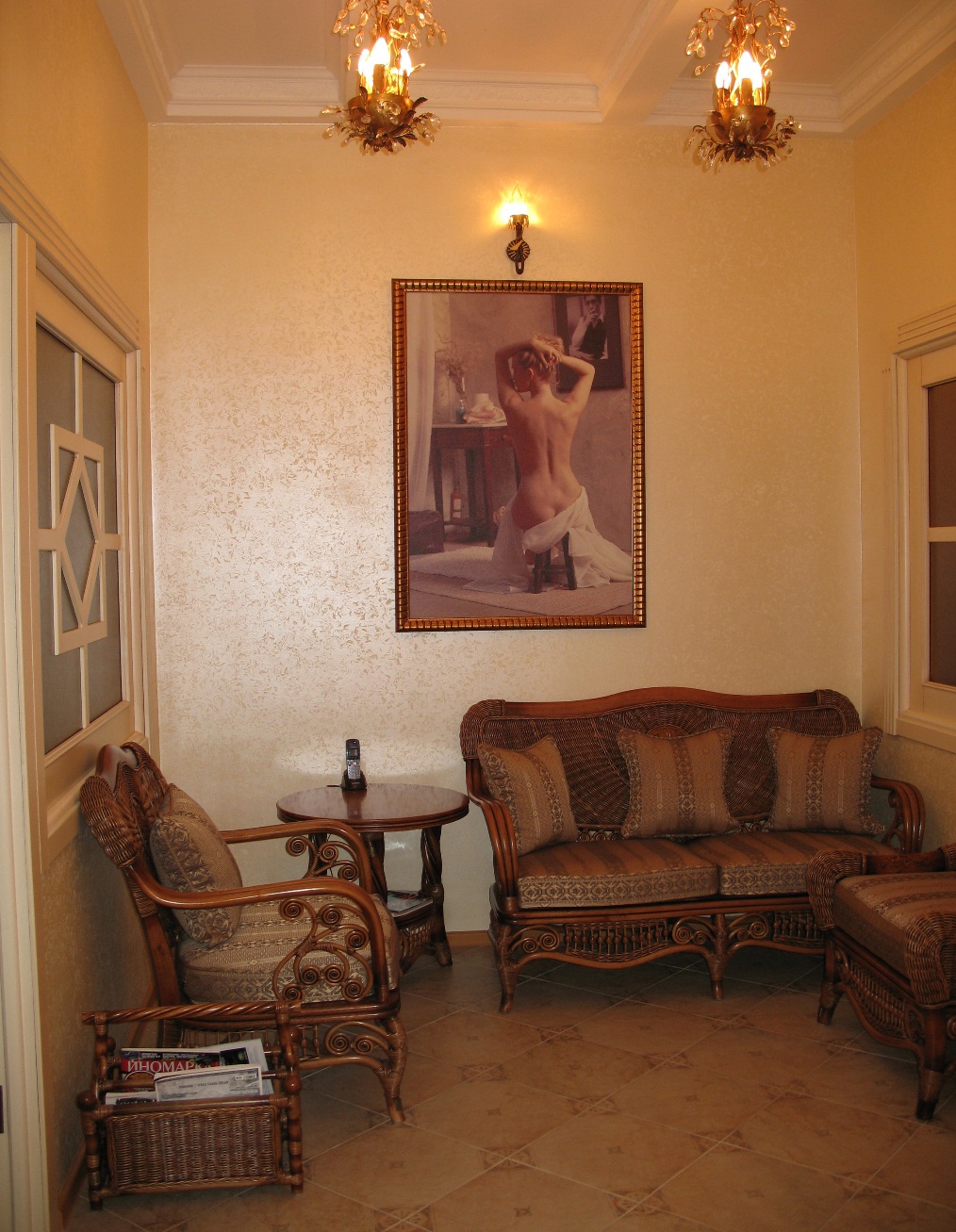 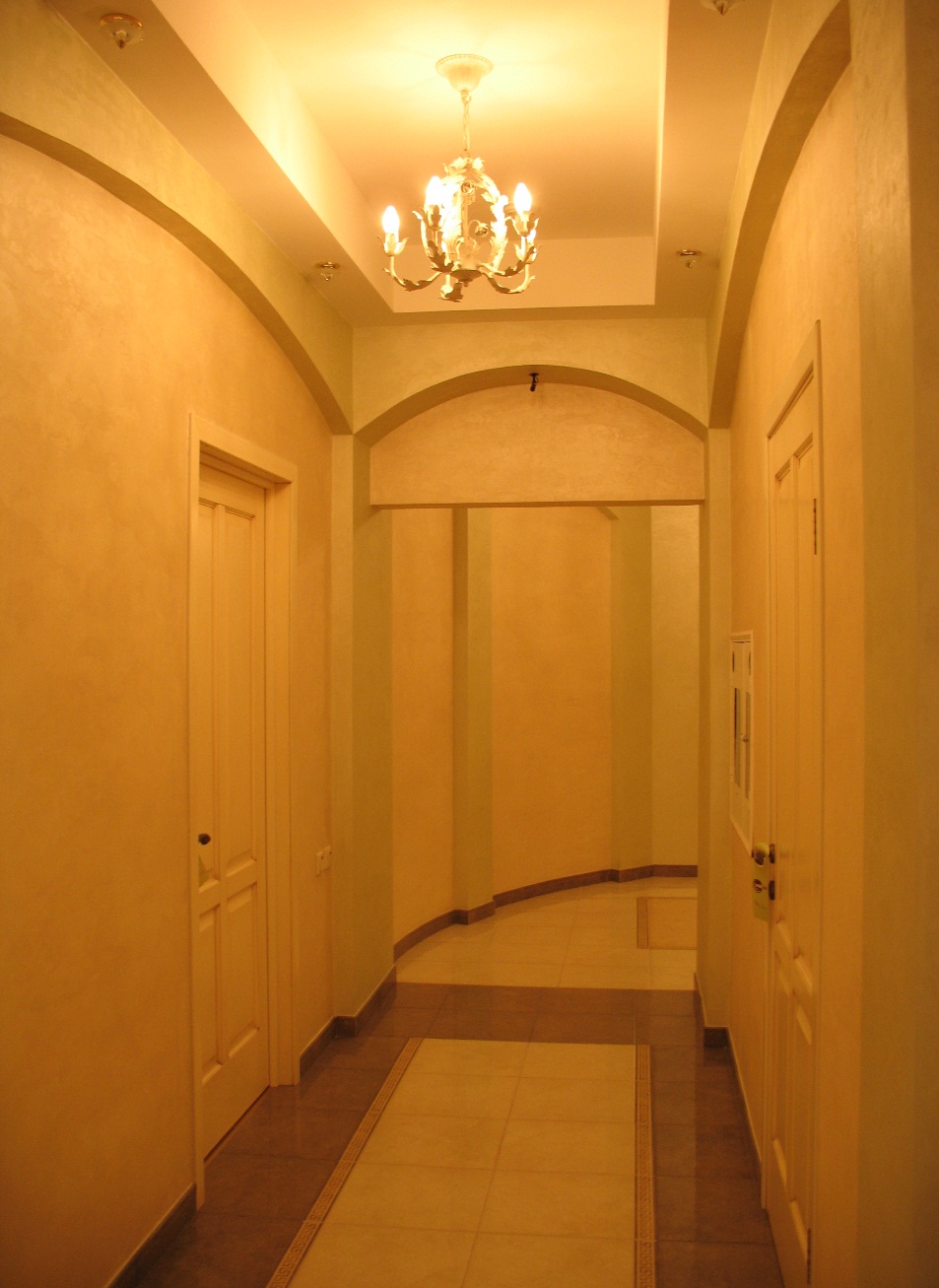 SPA-зона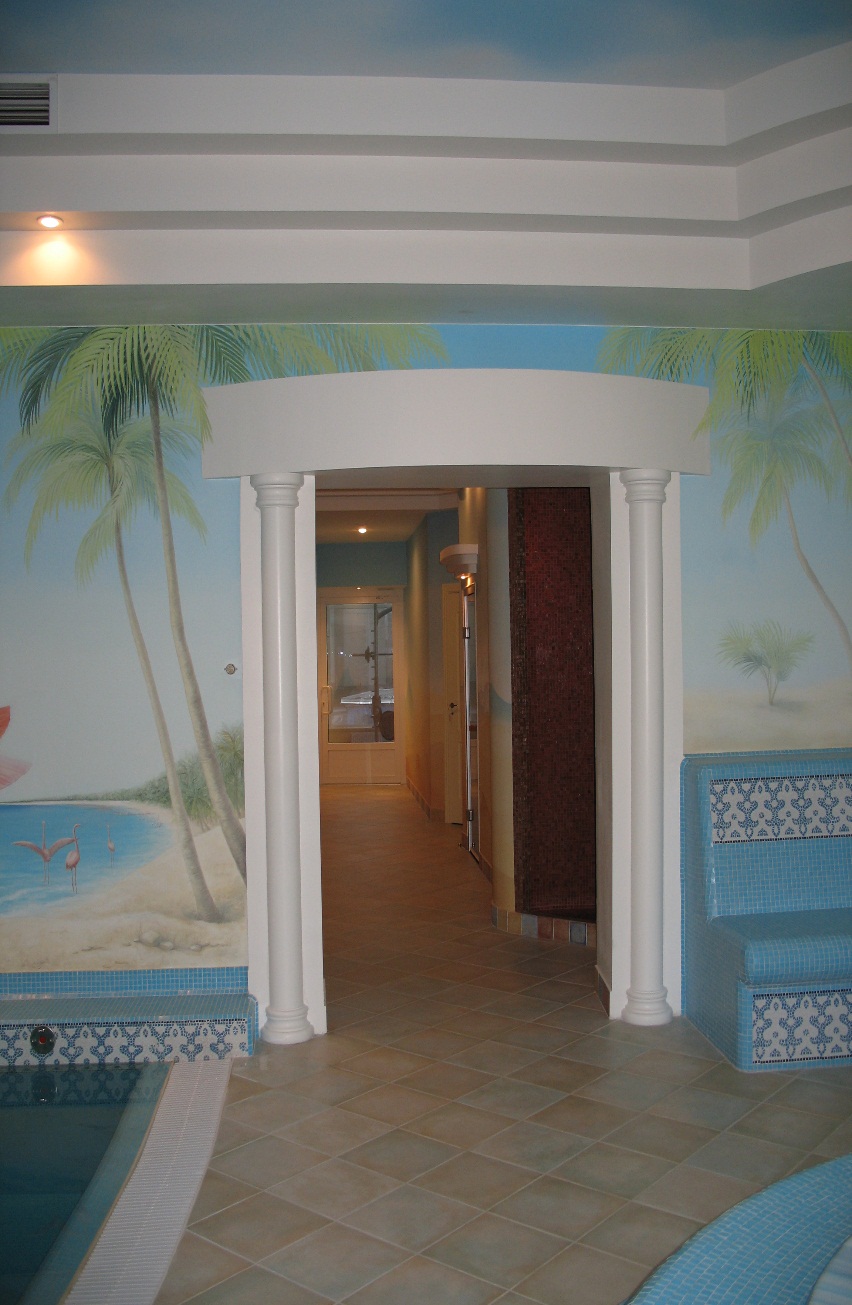 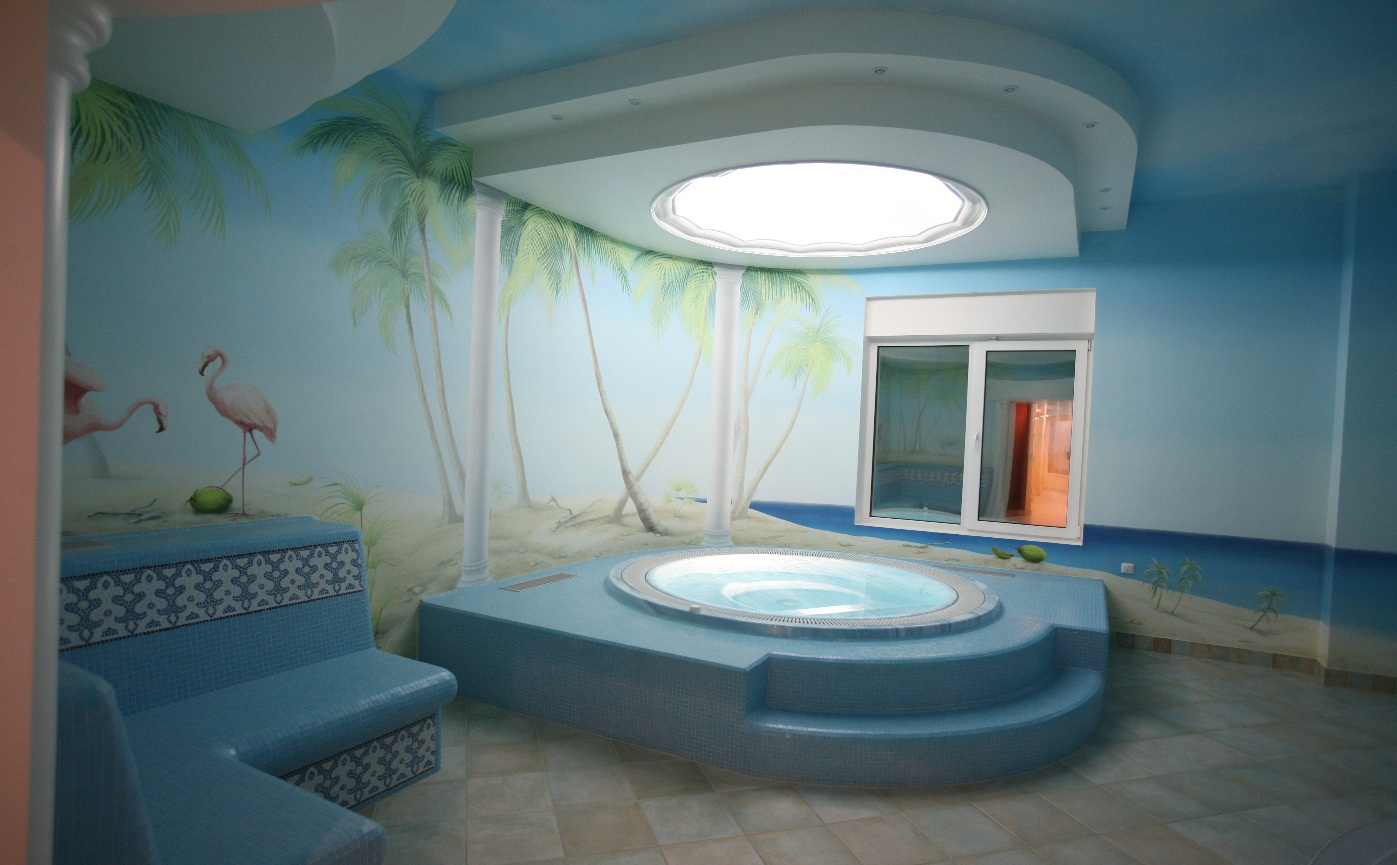 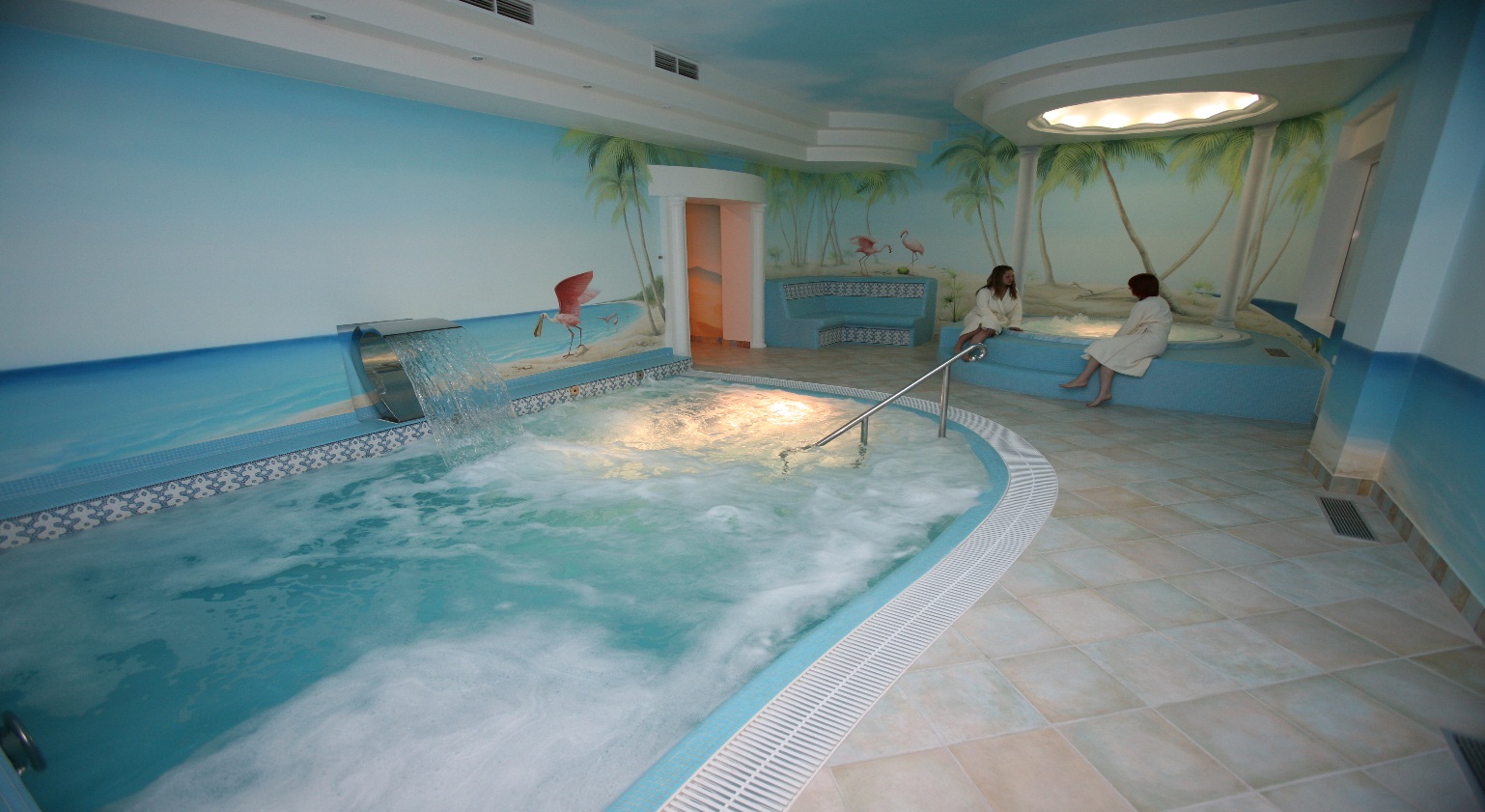 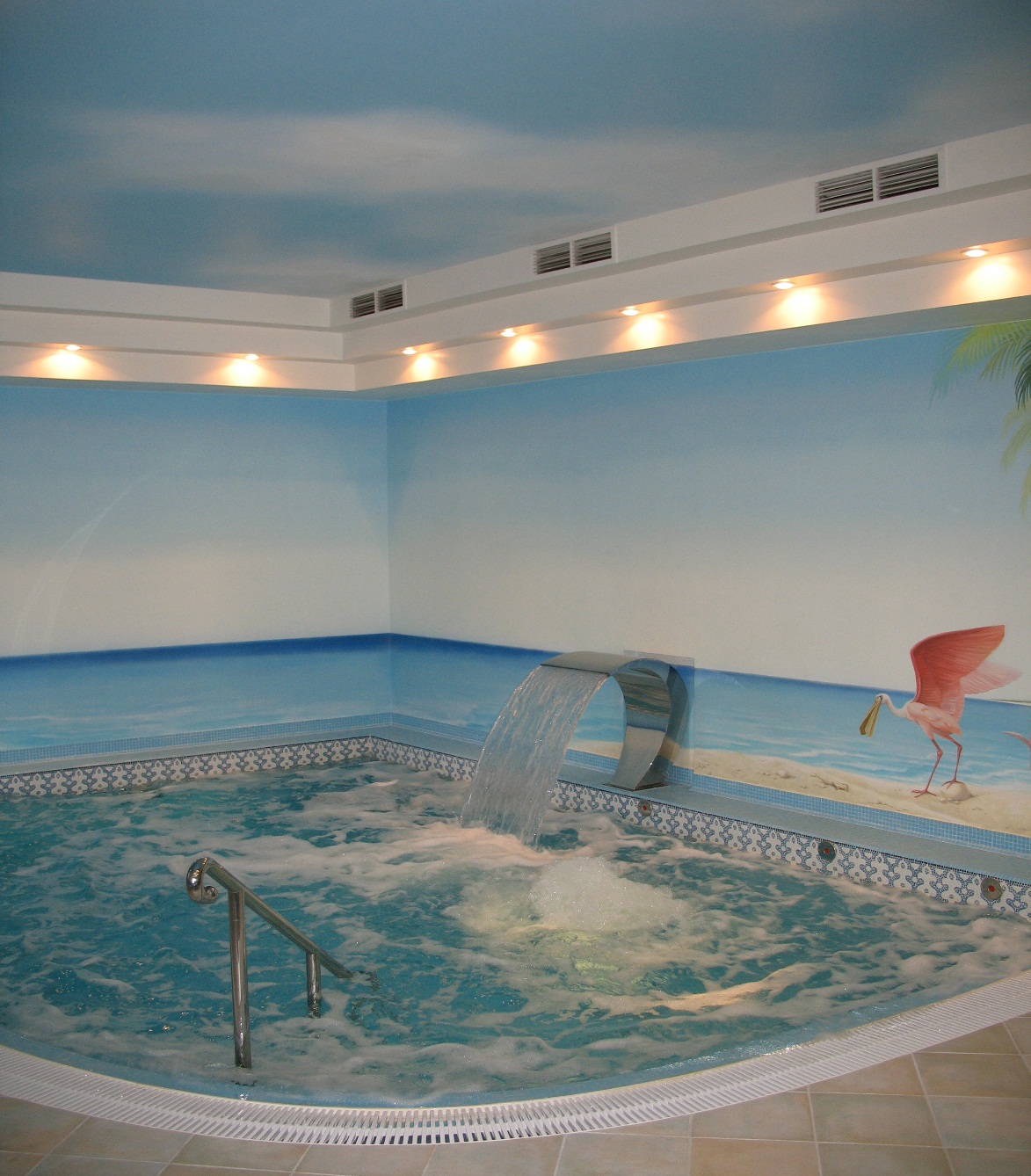 Контактная информацияE-mail: danrb2000@mail.ru Моб.: +7-911-943-58-66Даниил СергеевичНаименование конструктивных элементов Описание конструктивных элементовТехническое состояние Фундамент Свайный, железобетонные ростверки Отличное Каркас Монолитный, ж/бетонный каркас ОтличноеНаружные и внутренние капитальные стены Пенобетонные блоки ОтличноеПерегородки Пенобетонные блокиОтличное                                             Чердачные Перекрытия                  Межэтажные                                           Подвальные- -                                             Чердачные Перекрытия                  Межэтажные                                           ПодвальныеЖелезобетонные плиты Отличное                                             Чердачные Перекрытия                  Межэтажные                                           ПодвальныеЖелезобетонные плитыОтличноеПолы Основные – бетонные, покрыты кафельной плиткой ОтличноеОкнаПроемыДвери Металлопластиковые со стеклопакетами ОтличноеОкнаПроемыДвери Филенчатые, металлопластиковые ОтличноеНаименование конструктивных элементов Описание конструктивных элементовТехническое состояние ВнутренняяОтделкаНаружная Художественное декоративное покрытие стен фирмы «Франс Деко’Р3000», потолки подвесные многоуровневые (индивидуального дизайнерского решения) Отличное ВнутренняяОтделкаНаружная ОтоплениеЭлектричествоВодопроводЭлектро и                                                                Канализациясантехнические        Устройства                              Горячее водоснабжениеВентиляцияСигнализация Центральное ОтличноеОтоплениеЭлектричествоВодопроводЭлектро и                                                                Канализациясантехнические        Устройства                              Горячее водоснабжениеВентиляцияСигнализация Скрытая проводка ОтличноеОтоплениеЭлектричествоВодопроводЭлектро и                                                                Канализациясантехнические        Устройства                              Горячее водоснабжениеВентиляцияСигнализация Центральный ОтличноеОтоплениеЭлектричествоВодопроводЭлектро и                                                                Канализациясантехнические        Устройства                              Горячее водоснабжениеВентиляцияСигнализация Сброс в городскую центральную сеть ОтличноеОтоплениеЭлектричествоВодопроводЭлектро и                                                                Канализациясантехнические        Устройства                              Горячее водоснабжениеВентиляцияСигнализация Центральное ОтличноеОтоплениеЭлектричествоВодопроводЭлектро и                                                                Канализациясантехнические        Устройства                              Горячее водоснабжениеВентиляцияСигнализация Приточно-вытяжная и механическая (кондиционеры) ОтличноеОтоплениеЭлектричествоВодопроводЭлектро и                                                                Канализациясантехнические        Устройства                              Горячее водоснабжениеВентиляцияСигнализация Пожарно-охранная ОтличноеКрыльца, лестницы Бетонные лестницы, отмостки по всему периметру здания Отличное